Муниципальное бюджетное дошкольное образовательное учреждение«Ваховский детский сад «Лесная сказка»Грамоты за участие в  мероприятияхВоспитатель: Докучаева Н.И.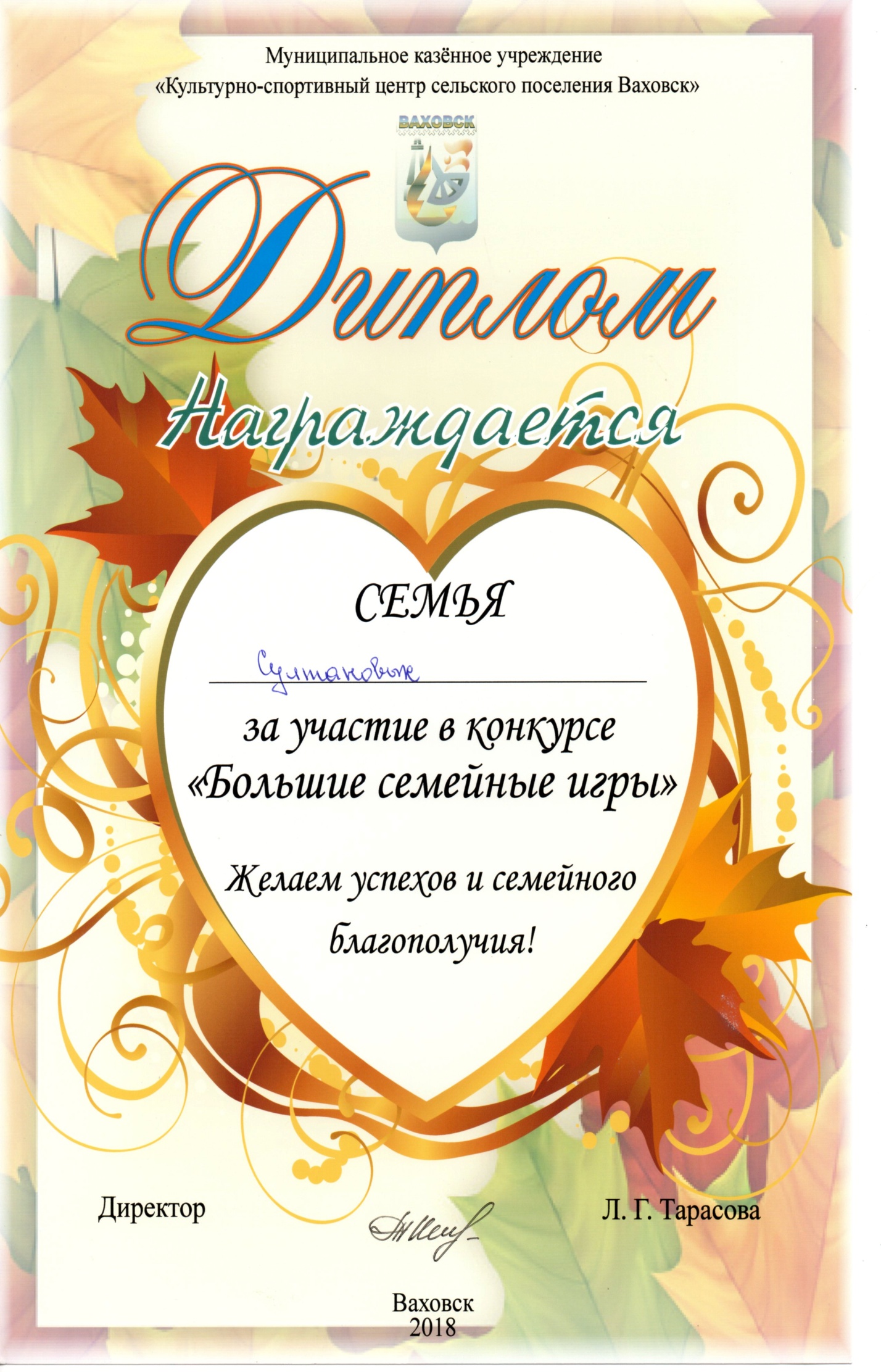 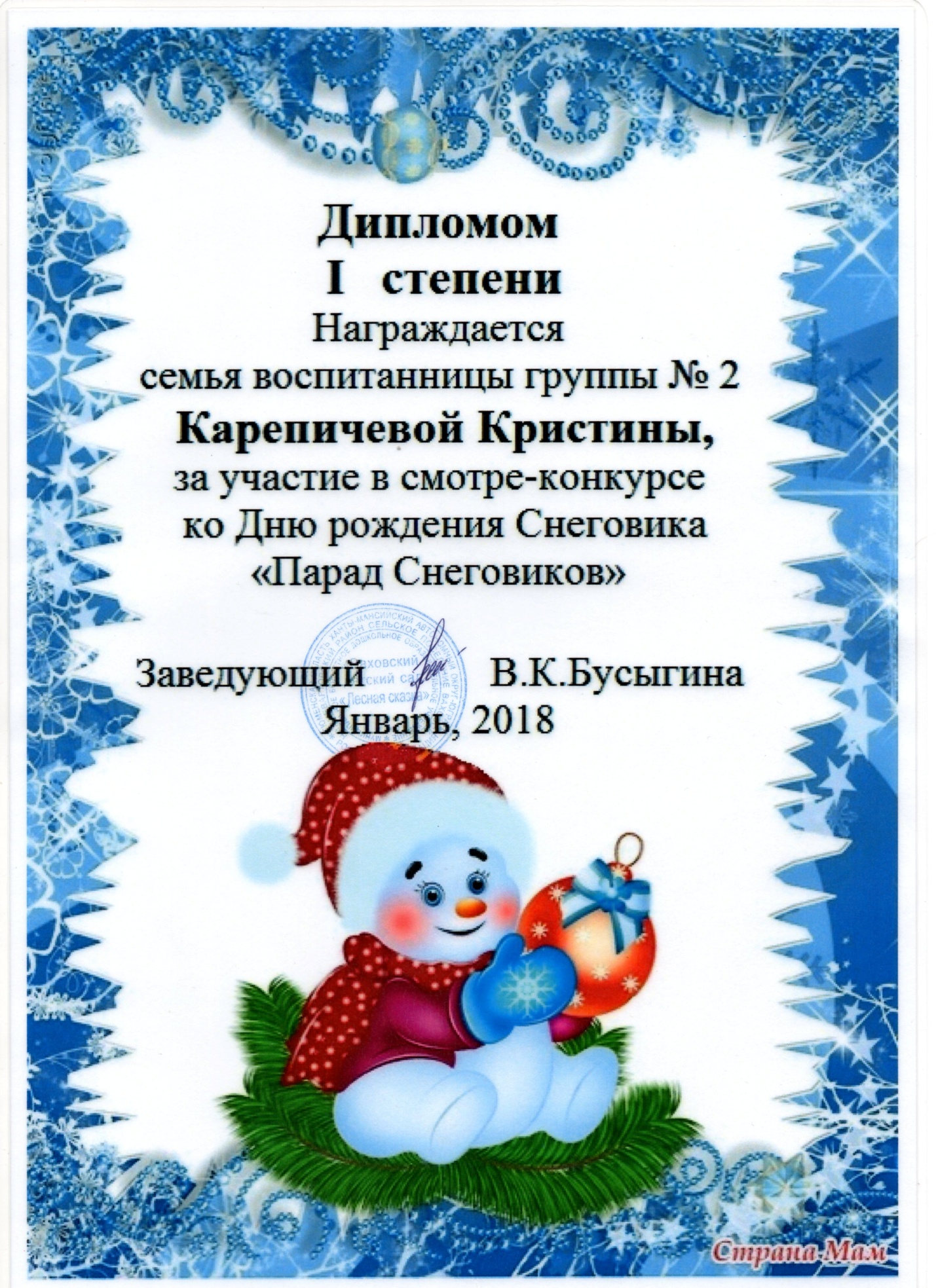 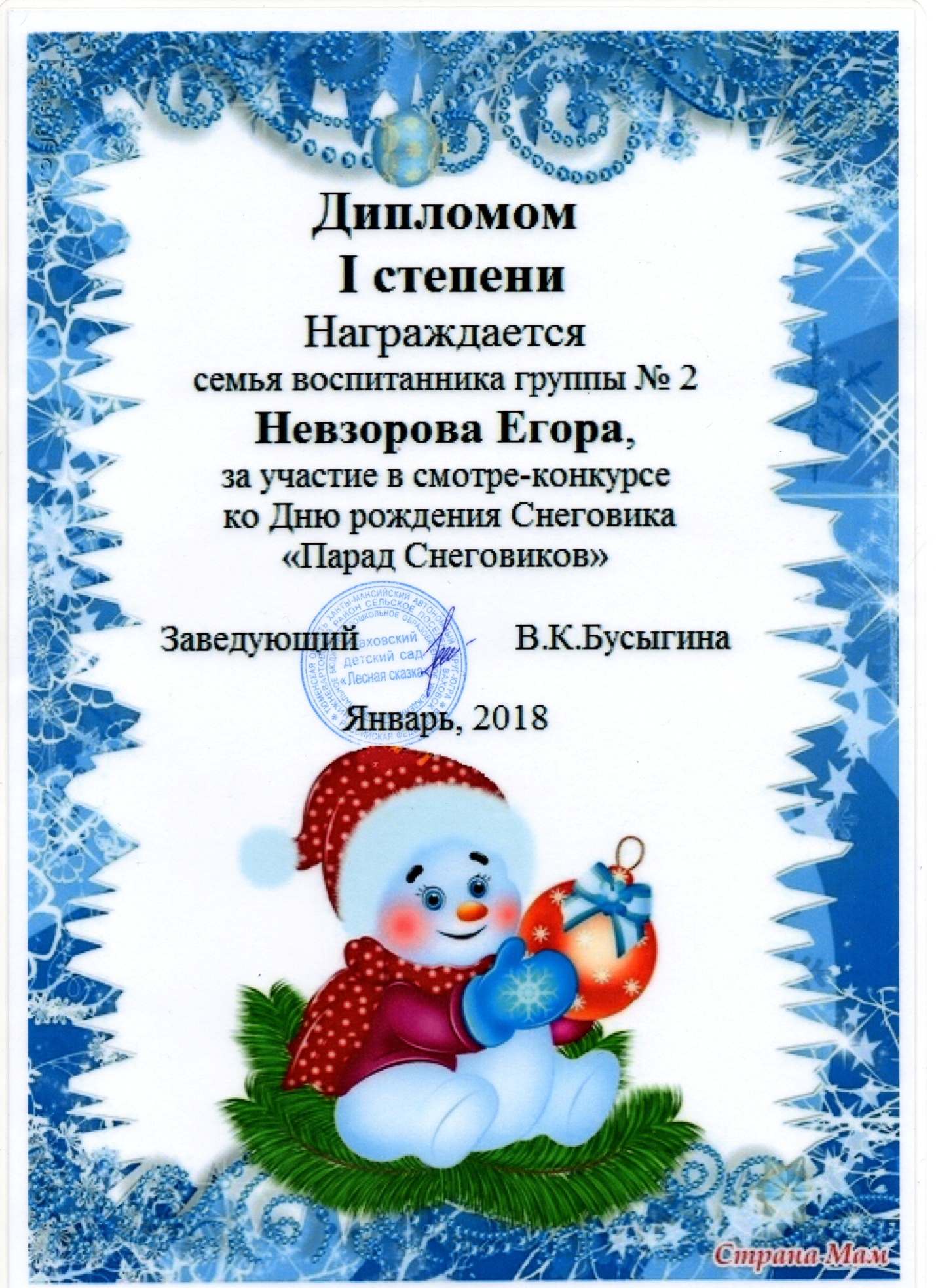 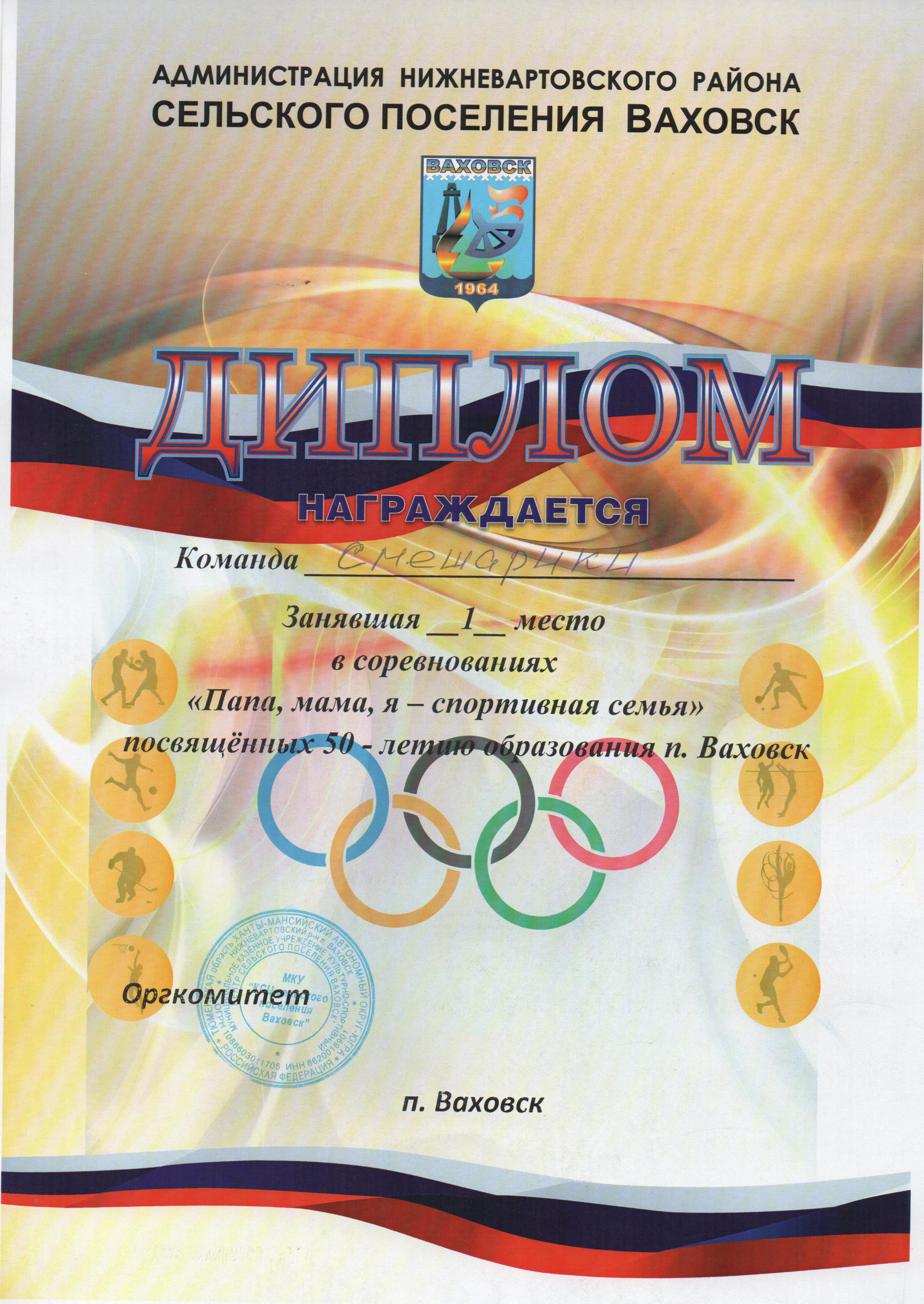 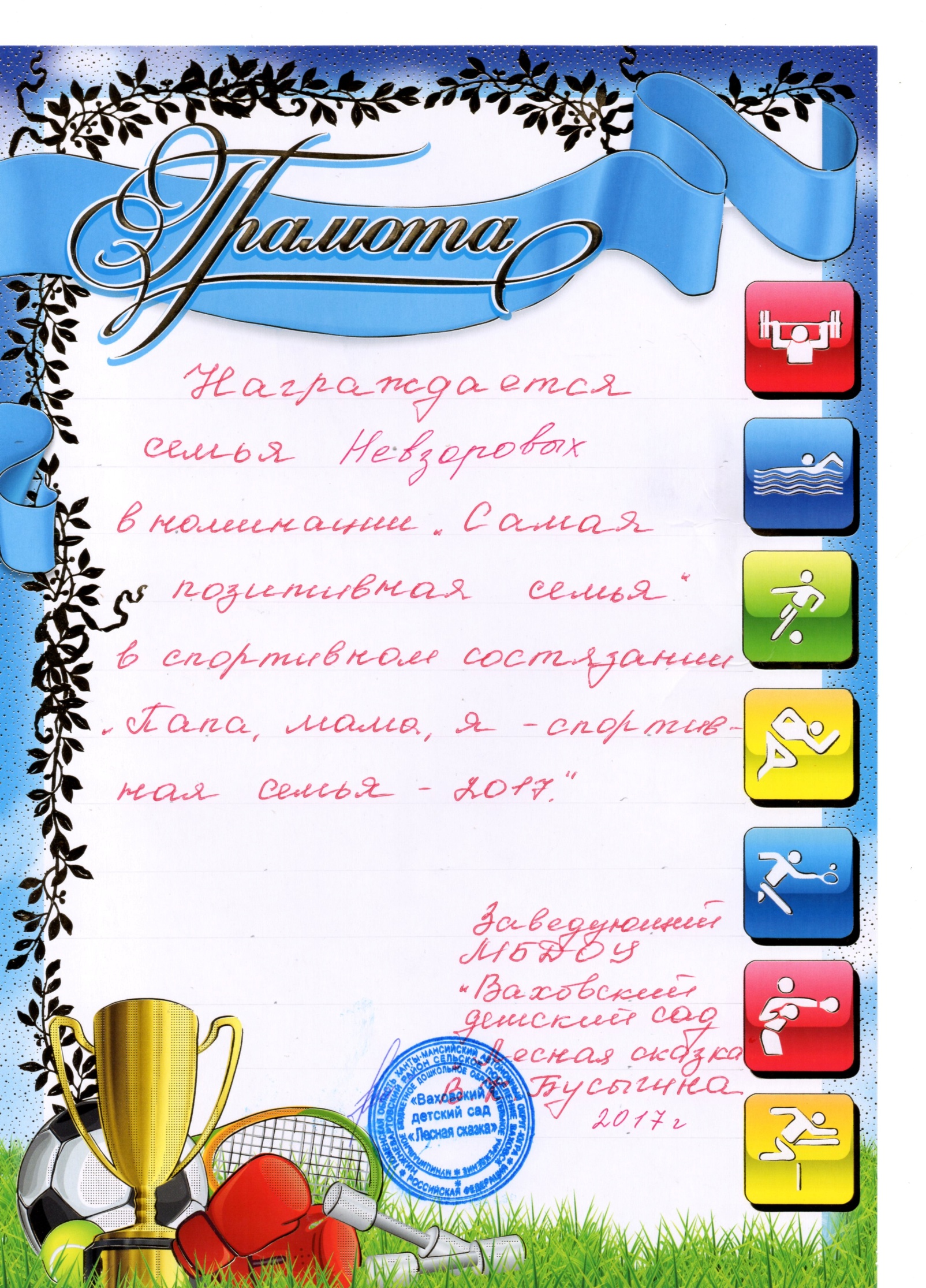 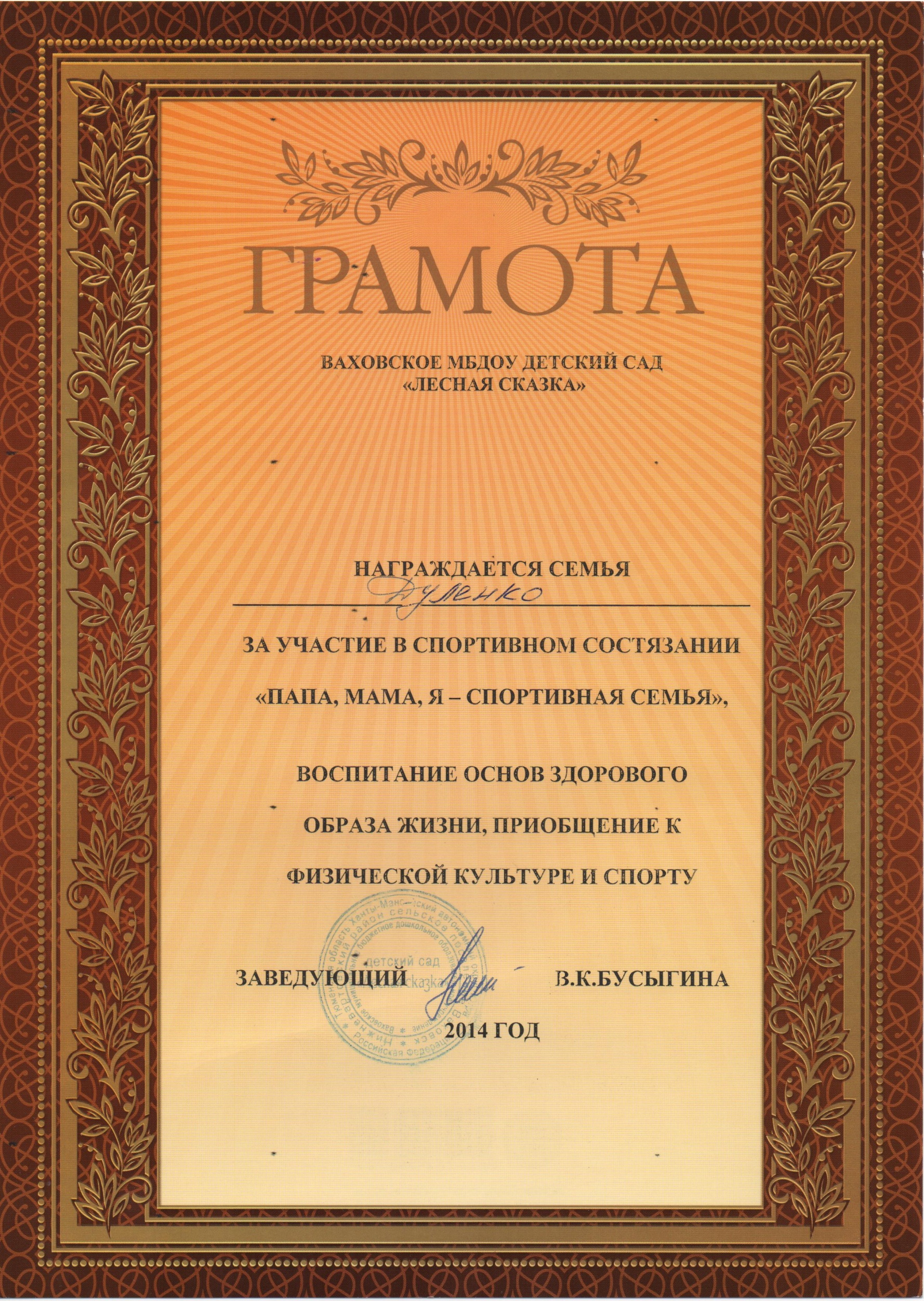 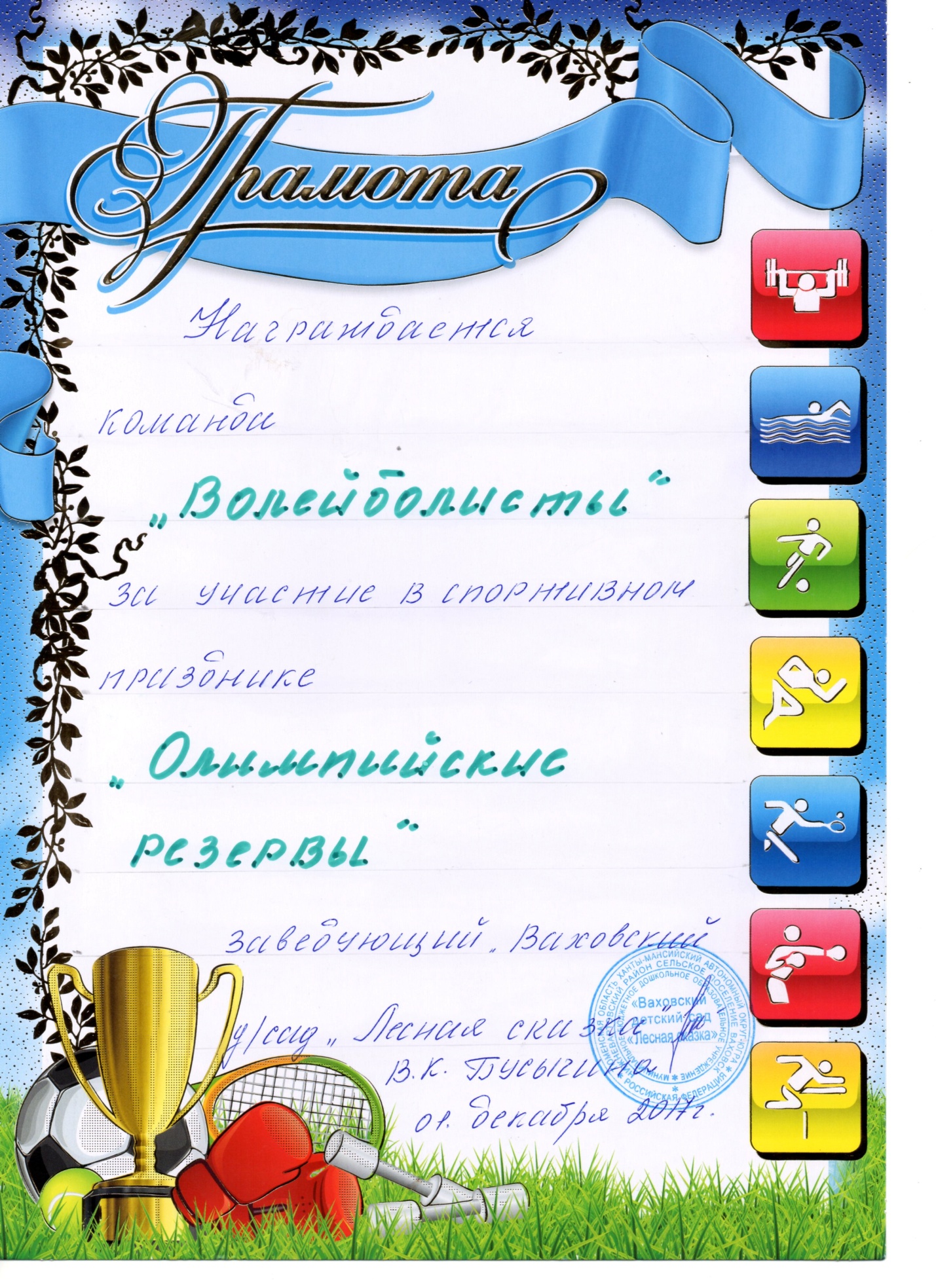 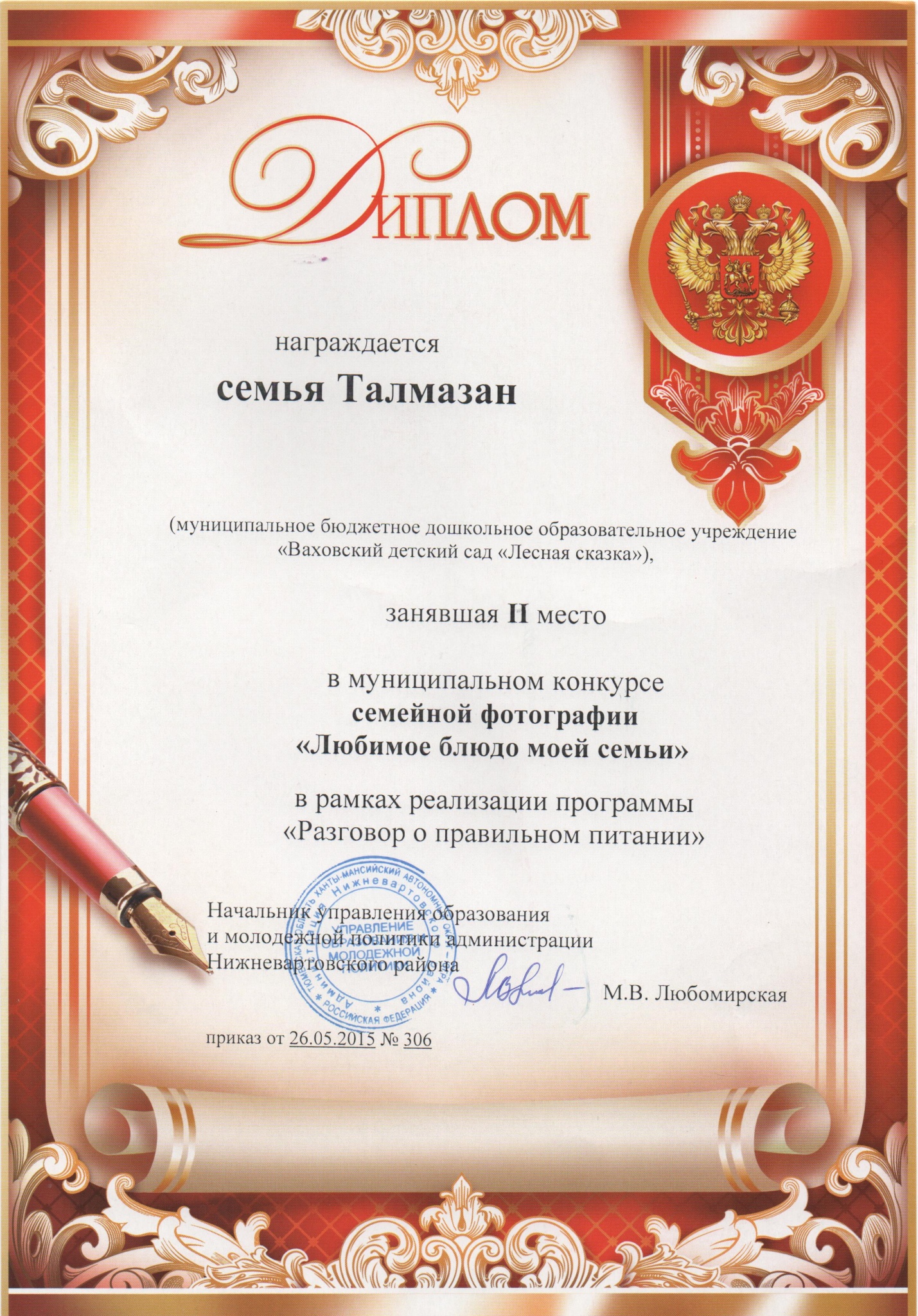 